Para obtener información relacionada a la cantidad y monto de multas en una licencia de vehículo deberá acudir a cualquier oficina de CESCO.Persona con licencia de vehículo registrado en Puerto Rico.Referir al ciudadano a cualquier oficina de CESCO para obtener información relacionada a la cantidad y monto de multas en una licencia de vehículo.El Departamento de Hacienda de Puerto Rico desarrolló un sistema de planes de pago de multas de DTOP, el cual provee funcionalidad para lo siguiente:Aprobar el plan de PagoConsultar el plan de pagoConsultar las multas pagadasRegistrar el plan de pagoEn cualquier oficina de CESCO							Directorio de CESCOLos costos serán de acuerdo al monto de las multas.  El solicitante deberá llevar a la oficina de CESCO una identificación vigente con foto.Toda multa administrativa deberá ser pagada a través de los medios provistos por el Departamento de Hacienda. Una vez efectuado el pago será su responsabilidad regresar al Centro de Servicios al Conductor para la cancelación de la misma en el sistema.El operador de 3-1-1 deberá referir al ciudadano a cualquier oficina de CESCO para obtener información relacionada a la cantidad y monto de multas en una licencia de vehículo.¿Qué tengo que hacer para acogerme a un plan de pago? – Una vez hayan pasado los 30 días que tiene para pagar un boleto, sino lo puede pagar, el ciudadano puede solicitar un plan de pagos. Debe tener en cuenta que una vez establecido el plan de pago, estas multas no podrán ser impugnadas. Deberá presentar el Reporte de Multas Administrativas a la licencia de conducir o a la licencia del vehículo (en 30 días de haberse expedido) y debe especificar porque está solicitando un plan de pago. Ver Folleto del Sistema de Planes de Pago de Multas y el Directorio de Distritos de Cobro donde puede realizar la solicitud.Directorio de Distritos de Cobro (Departamento de Hacienda)Folleto del Sistema de Planes de Pago de Multas  Página Web DTOP – http://www.dtop.gov.pr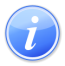 Descripción del Servicio 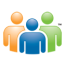 Audiencia y Propósito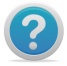 Consideraciones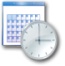 Lugar y Horario de Servicio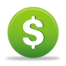 Costo del Servicio y Métodos de Pago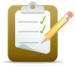 Requisitos para Obtener Servicio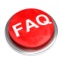 Preguntas Frecuentes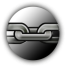 Enlaces Relacionados